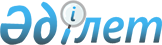 Об утверждении квалификационных требований и перечня документов, подтверждающих соответствие им, для деятельности по покупке электрической энергии в целях энергоснабжения, эксплуатации магистральных газопроводов, нефтепроводов, нефтепродуктопроводовПриказ Министра национальной экономики Республики Казахстан от 29 января 2015 года № 60. Зарегистрирован в Министерстве юстиции Республики Казахстан 1 апреля 2015 года № 10598.
      В соответствии с подпунктом 1-1) пункта 1 статьи 12 Закона Республики Казахстан "О разрешениях и уведомлениях" ПРИКАЗЫВАЮ:
      Сноска. Преамбула – в редакции приказа Министра национальной экономики РК от 28.01.2022 № 8 (вводится в действие по истечении десяти календарных дней после дня его первого официального опубликования).


      1. Утвердить прилагаемые  Квалификационные требования и перечень документов, подтверждающих соответствие им, для деятельности по покупке электрической энергии в целях энергоснабжения, эксплуатации магистральных газопроводов, нефтепроводов, нефтепродуктопроводов.
      2. Комитету по регулированию естественных монополий и защите конкуренции Министерства национальной экономики Республики Казахстан обеспечить в установленном законодательством порядке:
      1) государственную регистрацию настоящего приказа в Министерстве юстиции Республики Казахстан;
      2) в течение десяти календарных дней после государственной регистрации настоящего приказа его направление на официальное опубликование в периодических печатных изданиях и в информационно-правовой системе "Әділет";
      3) размещение настоящего приказа на интернет-ресурсе Министерства национальной экономики Республики Казахстан.
      3. Контроль за исполнением настоящего приказа возложить на первого вице-министра национальной экономики Республики Казахстан.
      4. Настоящий приказ вводится в действие по истечении двадцати одного календарного дня после дня его первого официального опубликования.
      "СОГЛАСОВАН"
      Министр по инвестициям и развитию 
      Республики Казахстан
      _____________ А. Исекешев
      26 февраля 2015 год
      "СОГЛАСОВАН"
      Министр финансов 
      Республики Казахстан
      _______________ Б. Султанов
      12 февраля 2015 год
      "СОГЛАСОВАН"
      Министр энергетики 
      Республики Казахстан
      _______________ В. Школьник
      23 февраля 2015 год Квалификационные требования и перечень документов,
подтверждающих соответствие им, для деятельности по покупке
электрической энергии в целях энергоснабжения, эксплуатации
магистральных газопроводов, нефтепроводов,
нефтепродуктопроводов
      Сноска. Квалификационные требования и перечень с изменением, внесенным приказом Министра национальной экономики РК от 14.04.2021 № 42 (вводится в действие по истечении шестидесяти календарных дней после дня его первого официального опубликования). Форма сведений
к квалификационным требованиям и перечню документов,
подтверждающих соответствие им, для деятельности по покупке
электрической энергии в целях энергоснабжения, эксплуатации
магистральных газопроводов, нефтепроводов,
нефтепродуктопроводов
      1. Для вида деятельности по покупке электрической энергии в целях энергоснабжения:
      1) информацию о наличии приказов о создании служб: 
             номер приказа о создании службы ____________;
             дата подписания приказа ____________________;
             Ф.И.О. ответственного _______________________.
           2. Для подвида деятельности по эксплуатации магистральных газопроводов, нефтепроводов, нефтепродуктопроводов: 
            1) информацию о наличии в собственности или на иных законных основаниях магистральных газопроводов, нефтепроводов, нефтепродуктопроводов ___________________________ (указать магистральные газопроводы, нефтепроводы, нефтепродуктопроводы, диагностические, контрольно-измерительные приборы, а также инструменты, оборудование, обеспечивающие эксплуатацию магистральных газопроводов, нефтепроводов, нефтепродуктопроводов, с указанием информации по техническим характеристикам основного оборудования, а также перечень производственных активов, находящихся на балансе заявителя);
            2) информацию о наличии приказов о создании служб: 
             номер приказа о создании службы ____________;
             дата подписания приказа ____________________;
             Ф.И.О. ответственного _______________________;
            3) информацию по штатному расписанию о составе (не менее 70 % от общей численности производственного персонала) квалифицированных технических руководителей и специалистов, отвечающих соответствующему образовательному уровню (для руководителей – высшее образование в нефтегазовой сфере, для специалистов – среднее специальное образование в нефтегазовой сфере) и имеющих опыт работы по специальности в данной области – не менее одного года: 
             Ф.И.О. работника ______________________________________;
             специальность по образованию __________________________;
             должность _____________________________________________;
             стаж работы по специальности в данной области _________.
					© 2012. РГП на ПХВ «Институт законодательства и правовой информации Республики Казахстан» Министерства юстиции Республики Казахстан
				
Министр национальной экономики
Республики Казахстан
Е. ДосаевУтверждены
Приказом Министра
национальной экономики
Республики Казахстан
от 29 января 2015 года № 60
№ п/п
Квалификационные требования
Документы
Примечание
1
2
3
4
1. Для деятельности по покупке электрической энергии в целях энергоснабжения 
1. Для деятельности по покупке электрической энергии в целях энергоснабжения 
1. Для деятельности по покупке электрической энергии в целях энергоснабжения 
1. Для деятельности по покупке электрической энергии в целях энергоснабжения 
1)
наличие службы (персонала), обеспечивающего работу с потребителями - абонентские службы, участки
форма сведений о наличии приказа о создании данной службы (согласно приложению)
2)
наличие оборотных средств в размере не менее 10 000 месячных расчетных показателей, подтвержденных банковской справкой
справка банка
3)
исключен приказом Министра национальной экономики РК от 14.04.2021 № 42 (вводится в действие по истечении шестидесяти календарных дней после дня его первого официального опубликования).
исключен приказом Министра национальной экономики РК от 14.04.2021 № 42 (вводится в действие по истечении шестидесяти календарных дней после дня его первого официального опубликования).
исключен приказом Министра национальной экономики РК от 14.04.2021 № 42 (вводится в действие по истечении шестидесяти календарных дней после дня его первого официального опубликования).
4)
наличие на праве собственности или иных законных основаниях здания или помещения для работы с потребителями и размещения абонентских служб
правоустанавливающие документы либо копия свидетельствующего получении его в пользование, в том числе по договору найма, поднайма 
информацию о наличии здания или помещения в собственности лицензиар получает через информационную систему государственной базы данных "Регистр недвижимости" 
2. Для деятельности по эксплуатации магистральных газопроводов, нефтепроводов, нефтепродуктопроводов 
2. Для деятельности по эксплуатации магистральных газопроводов, нефтепроводов, нефтепродуктопроводов 
2. Для деятельности по эксплуатации магистральных газопроводов, нефтепроводов, нефтепродуктопроводов 
2. Для деятельности по эксплуатации магистральных газопроводов, нефтепроводов, нефтепродуктопроводов 
1)
наличие в собственности или на иных законных основаниях магистральных газопроводов, нефтепроводов, нефтепродуктопроводов, диагностических, контрольно-измерительных приборов, а также инструментов, оборудования, обеспечивающих эксплуатацию магистральных газопроводов, нефтепроводов, нефтепродуктопроводов
копия правоустанавливающих документов;
форма сведений, содержащих информацию о наличии в собственности или на иных законных основаниях магистральных газопроводов, нефтепроводов, нефтепродуктопроводов, диагностических, контрольно-измерительных приборов, а также инструментов, оборудования, обеспечивающих эксплуатацию магистральных газопроводов, нефтепроводов, нефтепродуктопроводов, с указанием информации по техническим характеристикам основного оборудования, а также перечень производственных активов, находящихся на балансе заявителя (согласно приложению)
2)
наличие служб, обеспечивающих:
1) эксплуатацию и техническое обслуживание оборудования;
2) соблюдение технологического процесса эксплуатации магистральных газопроводов, нефтепроводов, нефтепродуктопроводов;
3) охрану труда и технику безопасности;
4) охрану окружающей среды;
5) метрологический контроль 
форма сведений о наличии приказов о создании данных служб (согласно приложению)
3)
наличие состава (не менее 70 % от общей численности производственного персонала) квалифицированных технических руководителей и специалистов, отвечающих соответствующему образовательному уровню (для руководителей – высшее образование в нефтегазовой сфере, для специалистов – среднее специальное образование в нефтегазовой сфере) и имеющих опыт работы по специальности в данной области – не менее одного года
форма сведений, включающих информацию по штатному расписанию, по каждому из работников: фамилию, имя, отчество, специальность по образованию, должность, стаж) работы по специальности в данной области (согласно приложению)
производственный персонал - персонал, работающий непосредственно на производстве и напрямую связанный с производственным процессом предприятия, за исключением административно-управленческого персонала (АУП)
4)
наличие утвержденных в установленном порядке, а также действующих на момент утверждения:
программ и мероприятий по охране окружающей среды, технике безопасности;
программ по реконструкции, модернизации действующих
производственных объектов с использованием современного оборудования и технологий;
планов (программ) выполнения ремонтных работ;
плана ликвидации аварий 
копии соответствующих планов, программ и мероприятийПриложение
к квалификационным требованиям и
перечню документов, подтверждающих
соответствие им, для деятельности
по покупке электрической энергии в целях
энергоснабжения, эксплуатации
магистральных газопроводов,
нефтепроводов, нефтепродуктопроводов